NE/AER ANNUAL AWARDS – 2023 NOMINATION FORMAll nomination packets must be received by:  October 11, 2023(This form is available electronically at www.neaer.umb.edu, under the awards tab)Please place an “X” before the ONE award for which you are making a nomination:Robert McCulley Rising Star Award NE/AER Award of Excellence for Direct Service to Children with Visual ImpairmentNE/AER Award of Excellence for Direct Service to Adults with Visual ImpairmentThomas Caulfield Award: (awarded on odd numbered years)  Available in 2023Father Carroll Award: (awarded on even numbered years) James J. Acton Memorial Award  NE/AER Team Award (attach list of all team members)Distinguished Service Award Nominee:Position/Title:Employed at:	Address:Name of supervisor:Local Newspaper (for publicity):For Team Award only:  Brief description of Team Project and complete list of team members.  Please indicate if team members are AER members and take care to spell all names correctly.  (At least 50% of the team must be AER members.)Person making nomination:Nominator’s AER membership number:Nominator’s email address:Nominator’s work phone number:Nominator’s home phone number:Nominator’s address:DEADLINE for NOMINATIONS/LETTERS OF SUPPORT (2 minimum and 5 maximum)  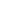 Please send completed packets in Word format to:Donna Mitchell:  NEAER Awards Chair   E-mail address: donnammitchell16@gmail.comPhone:  401-316-1222Note: email submissions will be acknowledged within 2-3 days of receipt. Please send completed packets in ONE email.  Incomplete packets will not be accepted.  Thank you!!Nomination packet due date is October 11, 2023